CALL FOR PROJECTS IN THE MINERALS OF DEVELOPMENT SECTOR IN CAMEROON(INCUBATION AND CREATION OF START-UPs)PROJECT PRESENTATION FORMInstructions• Complete the Project Summary sheet.• Write all sections of the project (from 1 to 10) according to the outline below. The whole project must not exceed 10 pages• Additional documents may be attached, in particular: the CVs of the members of the project, the certification of legalization of the organization / company, co-financing commitments or other indicators of the participation and support of other institutions. The whole should not exceed 10 pages.NB: In order to best process your application, it is imperative to send it in the form of a single document or in a single file, in Word format (font 12, Times new Roman, line spacing 1.5) and in PDF format. It must include both this file and all of the documents that you will have attached at the end of the document if necessary (letters of support, CVs of team members ...). The submitted file must imperatively follow the presentation indicated.Regions targeted by this call for project proposalsAll 10 regions of CameroonLines of intervention of the projects targeted by this call for proposalsLaterites and clay soils for raw earth bricksClay for baked bricks, pottery, tiles and tilesAggregates (gravel, sand, pozzolan)Cut stonesSemi-precious stonesProduction and processing equipmentGENERAL INFORMATIONPROJECT SUMMARY OF YOUR PROJECT (1 page maximum)DETAILED PRESENTATION OF YOUR PROJECTPresent your project in detail in a document of 10 pages maximum, which will be broken down as follows:GENERAL OVERVIEW OF THE PROJECT IMPLEMENTATION AREALocation;Mining potential;Socio-economic context;Environmental, health and safety context.OFFER AND ACTIVITY:Present the context of your project (competition, environment, ...)What problem and what need does your project meet?MARKETDescribe your offer (products or services) how does it differ from what already exists?Explain your business model (business plan).What will be the potential impact of your project on creating jobs and wealth for young people and women?PROJECT RESOURCESWhich market are you targeting: how is this market organized to date (main actors, volume, trends, etc.)?What are the elements that demonstrate the adequacy of your offer on demand, and its acceptability by customers?What approaches have you initiated with the various market actors? Which ones are you going to put in place?Who will be your first customers?PROJECT RESOURCESIntroduce yourself (structure if applicable).Who makes up the project team to date, what is the percentage of representativeness reserved for women? what are your technical skills and your legitimacy to carry out such a project? Are you going to look for complementary skills?What do you think are the entrepreneurial capacities of the members of the project team?What will be their availability to work on the feasibility of the project?How will you organize yourself in the team: distribution of tasks and different functions (commercial, administrative, technical, management ...), decision-making?You will present in the appendix of the document the quality and references of each person involved in the project (CV, professional background) for project leaders.What are the material and infrastructural resources available for your project? (Provide all relevant documentation)BUSINESS CREATION PROJECTIf your company is not formally created, on what horizon do you plan to create it?What will be your financial needs at the start of the business: capital, investments, cash, start-up costs, operation, income...?Do you already have a business plan? (if yes, attach a copy) otherwise attach your estimated budget.How many direct (and / or indirect) jobs (number of men, women, young people) do you plan to create (or preserve)?What will be the personal contributions of team members and / or partners when the company is created? Please complete the table belowIndicate whether the project has already benefited from the support of another donor in this area, the amount, the date and the current situation of the funding received to date.PRESENTATION OF PROJECT PARTNERS (01 PAGE MAXIMUM)::(Please indicate your contacts and their contact details so that we can possibly contact them)Presentation of partnerships already establishedSpecify how you involved these partners in your project?b. Presentation of partnerships sought or in progressSpecify how you will involve these partners in your project?PROJECT MONITORING AND EVALUATION FRAMEWORKProvide a project implementation table including the monitoring and evaluation indicators for your project.SYNTHESIS OF THE INNOVATIVE CHARACTER OF THE PROJECT (1 PAGE):) :You must present the main innovation criteria for your project.Please answer the 6 key points for identification an innovation:1. What is the novelty of your answer?2. What are the multiplier effects of the project?3. What is the added value of the project?4. What is the relationship of the project with other sectors?5. What is the contribution of your project to certain Sustainable Development Goals (SDGs) that you will specify?(Optional questions) PRESENTATION OF YOUR EXPECTATIONS FROM THE ACP-EU PROGRAM IN FAVOR OF DEVELOPMENT MINERALS:What do you expect from the ACP-EU Program for Development Minerals and its support?What would be the added value of your project for the ACP-EU program?I, the undersigned, certify with honor that all of the above statements are accurate.Date :                                                                                                                     Signature :APPENDICES :CV OF the members of the team project.Business plan or estimated budget Other relevant documentsEvaluation CriteriaThe evaluation of the project will relate to the essential criteria below on 100 points: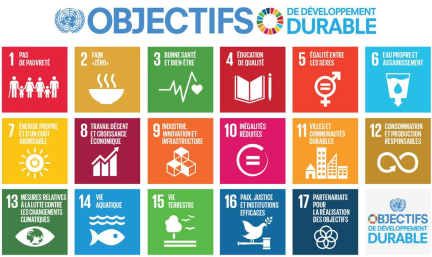 Goal 1: Eradicate poverty in all its forms and around the worldGoal 2: End hunger, ensure food security, improve nutrition and promote sustainable agricultureGoal 3: Enable everyone to live in good health and promote the well-being of all at all agesGoal 4: Ensure equal access to quality education for all, and promote lifelong learning opportunitiesGoal 5: Achieve gender equality and empower all women and girlsGoal 6: Guarantee access to water and sanitation for all and ensure sustainable management of water resourcesGoal 7: Ensure access to affordable, reliable, sustainable and modern energy services for allGoal 8: Promote sustained, shared and sustainable economic growth, full productive employment and decent work for allGoal 9: Build a resilient infrastructure, promote sustainable industrialization that benefits everyone and encourage innovationGoal 10: Reduce inequality across countries and across countriesGoal 11: Make cities and human settlements inclusive, safe, resilient and sustainableGoal 12: Establish sustainable consumption and production patternsGoal 13: Take urgent measures to combat climate change and its repercussionsGoal 14: Conserve and sustainably use the oceans, seas and marine resources for sustainable developmentGoal 15: Preserve and restore terrestrial ecosystems, ensuring that they are exploited in a sustainable manner, manage forests sustainably, combat desertification, halt and reverse the process of soil degradation and end the loss of biodiversityGoal 16: Promote the creation of peaceful and open societies for sustainable development, ensure access to justice for all and build effective, accountable and open institutions at all levelsGoal 17: Strengthen and revitalize the global partnership for sustainable developmentSources of contribution from project team membersType (Nature/Species)Committed when the company was created or planned?Value in francs CFATotal amount of the contribution of the members of the project teamTotal amount of the contribution of the members of the project teamTotal amount of the contribution of the members of the project teamSources of contribution from partners already contacted for the projectType (Nature/Species)Committed when the company was created or planned?Value in francs CFATotal amount of the contribution of the members of the project teamTotal amount of the contribution of the members of the project teamTotal amount of the contribution of the members of the project teamPlease describe in 5 lines how you see your business in 2 years::CRITÈRIAMARK1. PRESENTATION OF FILE52. GENERAL OVERVIEW OF THE PROJECT IMPLEMENTATION AREA53. BUSINESS OPPORTUNITY / JUSTIFICATION104. OFFER AND ACTIVITY105. MARKET106. PROJECT RESOURCES57. BUSINESS CREATION PROJECT258. PRESENTATION OF THE PROJECT PARTNERS59. PROJECT MONITORING AND EVALUATION FRAMEWORK1510. SUMMARY OF THE INNOVATIVE CHARACTER OF THE PROJECT10TOTAL100 Points